Приложение №1ПоложениеО реализации патриотической акции –переклички «Вспомнить всех поименно».(В рамках проекта «Солдаты той войны»)1.Общие положения:Настоящее положение определяет срок и условия реализации акции «Вспомнить всех поименно».(далее – акция)Цели акции :Привлечение внимания общественности  к   патриотическому воспитанию подрастающего поколения.Сбор информации о призвавшихся с Аргаяшского  района  в 1941-1945 г.г.Организаторы акции: -Управление образования-МУ ДОД Аргаяшский ЦДТ- управление культуры, спорта, молодежной политики2. Условия и порядок реализации акции:- Участники реализации акции – учащиеся школ Аргаяшского муниципального района, студенты Образовательных учреждений Аргаяшского района, жители населенных пунктов.- каждому участнику необходимо подготовить фотографию члена семьи, принимавшего участие в событиях Вов(1941-1945г.г.) размером 20Х30 см –формат А-4. Фотография должна быть распечатана на плотной бумаге и размещена в рамке под стеклом. Каждая фотография сопровождается  этикеткой размера 14Х8 см . Расположение этикетки- снизу , слева. На этикетке печатными буквами (текст, напечатанный на компьютере) пишется Фамилия, имя и отчество человека, изображенного на фотографии. - В каждом образовательном учреждении создаются списки участников акции ( с указанием контактного телефона- для дальнейшего сотрудничества при работе над  дополнением  электронной книги памяти Аргаяшского района «Солдаты той войны» ) .Если участник акции не является учащимся образовательного учреждения, ему необходимо зарегистрироваться для участия в акции в МУ ДОД Аргаяшский ЦДТ.- 22 июня 2015 года участники акции собираются в своем населенном пункте (на месте проведения митинга памяти,  )в 9-15. В 9-30 (одновременно во всех населенных пунктах) начинается перекличка. Каждый участник акции проговаривает вслух степень родства  к изображенному на фотографии фронтовику, год  его рождения, звание, дату гибели(смерти, обрыва связи ).- Фотографии и биографические материалы, собранные в результате подготовки и проведения акции будут проанализировны, систематизированы и выложены в сети интернет на сайте virtualsoldat.3dn.ru   в рамках реализации проекта «Солдаты той войны».3. Сроки и этапы проведения акции:- регистрация  участников акции – март - май 2015 года- проведение акции -22 июня 2015 года.По всем вопросам подготовки и проведения акции обращаться по телефону-89525175676 – Ершова Анастасия Александровна педагог-организатор МУ ДОД Аргаяшский ЦДТ.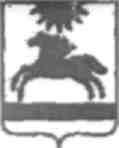 УПРАВЛЕНИЕ  ОБРАЗОВАНИЯАРГАЯШСКОГО  МУНИЦИПАЛЬНОГО РАЙОНАЧЕЛЯБИНСКОЙ ОБЛАСТИПриказ                  12    февраля      2015                                                                  №        «О реализации акции «Вспомнить всех поименно»С целью привлечение внимания общественности  к   патриотическому воспитанию подрастающего поколения.Приказываю:Утвердить положение о реализации акции «Вспомнить всех поименно»( Приложение №1)Провести акцию во всех населенных пунктах района 22 июня 2015 года в соответствии с положением.Ответственным за проведение акции назначить педагога-организатора МУ ДОД Аргаяшский ЦДТ Ершову А.А.Руководителям ОУ обеспечить участие образовательного учреждения в реализации акции.Контроль за исполнением приказа возложить на заместителя начальника РУО Ахмедьянову Л.З.Начальник РУО                                                                Сафиуллин И.Т.